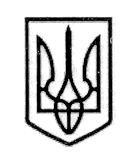 У К Р А Ї Н А СТОРОЖИНЕЦЬКА МІСЬКА РАДА ЧЕРНІВЕЦЬКОГО РАЙОНУ ЧЕРНІВЕЦЬКОЇ ОБЛАСТІВИКОНАВЧИЙ КОМІТЕТР І Ш Е Н Н Я  17 січня 2023 року                                                                                   № 28                                                                                                           Про визначення способу участі у вихованні малолітніх дітей УРУЩАКА А.А. та УРУЩАК А.А. батьком, УРУЩАКОМ А.Б. 	Розглянувши заяву гр. УРУЩАКА Андрія Богдановича, жителя м. Чернівці, вул. Кочубея, буд. 42 кв. 34 Чернівецького району Чернівецької області щодо визначення способу участі у вихованні малолітніх дітей, керуючись статтею 158 Сімейного кодексу України,  п.п. 4 п. ”б”, ч.1 ст. 34 Закону України "Про місцеве самоврядування в Україні", пунктом 73 Порядку провадження органами опіки та піклування діяльності, пов’язаної із захистом прав дитини, затвердженого постановою Кабінету Міністрів України від 24 вересня 2008 року № 866 (зі змінами), враховуючи рекомендації комісії з питань захисту прав дитини від 16 січня 2023 року № 01-01/2023 " Про доцільність визначення способу участі у вихованні малолітніх дітей, Урущака А.А., 10.12.2013 р.н. та Урущак А.А., 10.01.2017 р.н. жителів м. Сторожинець вул. Соборна, 7а/37 їх батьком, Урущаком А.Б., жителем м. Чернівці, вул. Кочубея, 42/34 ", діючи виключно в інтересах дітей,виконавчий комітет міської ради вирішив:Визначити спосіб участі у вихованні дітей, УРУЩАКА Андрія Андрійовича, 10 грудня 2013 р.н. та УРУЩАК Аміри Андріївни, 10 січня 2017 р.н., жителів м. Сторожинець, вул. Соборна,  буд. 7а кв. 34 Чернівецького району Чернівецької області  батьком, УРУЩАКОМ Андрієм Богдановичем, жителем м. Чернівці, вул. Кочубея, буд. 42 кв. 34 Чернівецького району Чернівецької області, з урахуванням віку, розпорядку дня, стану здоровʼя  дітей наступним чином:- встановити порядок побачень, 1 день на тиждень, при потребі з ночівлею по місцю проживання батька в м. Чернівці, вул. Кочубея, буд. 42 кв. 34 Продовження рішення виконавчого комітету міської ради від 17.01.2023 р. № 28Чернівецького району Чернівецької області, попередивши про це матір, не пізніше ніж за 1 добу до запланованої зустрічі;- спільне святкування днів народжень батька бабусі, дідуся зі сторони батька.2. Попередити БАБЕНКО Л.П., що відповідно до статті 19 Сімейного кодексу рішення органу опіки та піклування є обов'язковим до виконання, якщо протягом десяти днів від часу його винесення заінтересована особа не звернулася за захистом своїх прав або інтересів до суду, крім випадку, передбаченого частиною другою статті 170 цього Кодексу. Звернення за захистом до органу опіки та піклування не позбавляє особу права на звернення до суду.Перешкоджання у побаченнях з дітьми тягне за собою покладення відповідальності відповідно до частини 5 статті 184 Кодексу України про адміністративні правопорушення, а, саме: невиконання рішення органу опіки та піклування щодо визначення способів участі у вихованні дитини та спілкуванні з нею того з батьків, хто проживає окремо від дитини.3.Розʼяснити батькам статтю 155 Сімейного кодексу України, а саме, що батьківські права не можуть здійснюватися всупереч інтересам дитини. Ухилення батьків від виконання батьківських обов’язків є підставою для покладення на них відповідальності, установленої законом.4. Службі у справах дітей Сторожинецької міської ради довести дане рішення до відома батьків.5. Контроль за виконанням даного рішення покласти на першого заступника міського голови Ігоря БЕЛЕНЧУКА.Сторожинецький міський голова			            Ігор МАТЕЙЧУВиконавець:Начальник Служби у справа дітей				    Маріян НИКИФОРЮК              Погоджено:	Секретар міської ради 	                                                       Дмитро БОЙЧУКПерший заступник міського голови                                    Ігор БЕЛЕНЧУКНачальник відділу організаційної та кадрової роботи                                       Ольга ПАЛАДІЙНачальник юридичного відділу	                                    Олексій КОЗЛОВНачальник відділу документообігу        та контролю	                                                                  Микола БАЛАНЮК